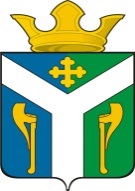 АДМИНИСТРАЦИЯ    УСТЬ – НИЦИНСКОГОСЕЛЬСКОГО ПОСЕЛЕНИЯПОСТАНОВЛЕНИЕ_________________________________________________________________06.04.2020 г.                                                                                                             № 67  с. Усть – Ницинское                                                              О назначении публичных слушаний по проекту решения «Об исполнении бюджета Усть-Ницинского сельского поселения за отчетный финансовый 2019 год»	В соответствии  со статьями 28 и 35  Федерального  закона от 06.10.2003 г. № 131-ФЗ «Об общих принципах организации местного самоуправления в Российской Федерации»,  на основании решения Думы Усть-Ницинского сельского поселения от 26.03.2014 г. № 58 «Об  утверждении  Положения о публичных слушаниях в Усть – Ницинском сельском  поселении» (с измен. от 18.07.2014 № 73, от 27.06.2018 № 58-НПА),   Устава Усть – Ницинского сельского поселенияПОСТАНОВЛЯЮ:        1. Вынести на публичные слушания проект решения «Об исполнении бюджета Усть-Ницинского сельского поселения за отчетный финансовый 2019 год» (приложение № 1).Назначить публичные слушания по проекту решения «Об исполнении бюджета Усть-Ницинского сельского поселения за отчетный финансовый 2019 год» на 12.05.2020 года. Провести публичные слушания  12.05.2020 года в 13 часов 00 минут по адресу: Свердловская область, Слободо-Туринский район, с. Усть-Ницинское, ул. Шанаурина 34, зал заседания Думы сельского поселения (каб. № 7).        4. Создать комиссию по подготовке и проведению публичных слушаний в составе:        Судакова К.Г. – Глава Усть-Ницинского сельского поселения, председатель комиссии;        Волохина Н.Г. – заместитель главы администрации Усть-Ницинского сельского поселения, зам. председателя комиссии;         Баранова С.В. – ведущий специалист администрации Усть-Ницинского сельского поселения, секретарь комиссии.        Члены комиссии:        Ишутин Н.А. – председатель комиссии по экономическим вопросам Думы Усть-Ницинского сельского поселения;        Лукина Т.Н. - ведущий специалист администрации Усть-Ницинского сельского поселения;        Теплоухова И.И. – специалист l категории администрации Усть-Ницинского сельского поселения.5. Утвердить Порядок учета предложений по проекту решения «Об исполнении бюджета Усть-Ницинского сельского поселения за отчетный финансовый 2019 год» и участия граждан в их обсуждении (приложение № 2).        6. Организацию проведения публичных слушаний возложить на администрацию Усть-Ницинского сельского поселения.        7. Комиссии по подготовке и проведению публичных слушаний осуществлять прием заявок для участия в публичных слушаниях, предложений и рекомендаций по выносимому на публичные слушания проекту решения ежедневно в рабочие дни с 9.00 час. до 17.00 час до 06.05.2020 года включительно по адресу: с. Усть-Ницинское, ул. Шанаурина, 34, кабинет № 6.       8.   Настоящее постановление опубликовать в «Информационном вестнике Усть-Ницинского сельского поселения» и разместить на официальном сайте Усть – Ницинского сельского поселения в  информационно-телекоммуникационной сети «Интернет»: www.усть-ницинское.рф.       9. Контроль за исполнением настоящего постановления  оставляю за собой.Глава Усть-Ницинского сельского поселения	                   К.Г. СудаковаПриложение № 1 к постановлению администрации Усть-Ницинского сельского поселения от 06.04.2020 № 67РЕШЕНИЕот     00.05.2020 г. № 000 -НПА	с. Усть - НицинскоеОб исполнении бюджета Усть-Ницинского сельского поселения за отчетный финансовый 2019 годВ соответствии с решением Думы Усть-Ницинского сельского поселения от 28.11.2013 г. № 22 «Об утверждении Положения о бюджетном процессе в Усть-Ницинском сельском поселении» (с изменениями от 27.12.2013г. № 41, от 03.11.2015г. № 158, от 30.03.2016г. № 195, от 28.10.2016г. № 226, от 23.11.2017 № 16), с учетом проведенных публичных слушаний по исполнению бюджета Усть-Ницинского сельского поселения за 2019 год (протокол № ___    от 00.05.2020 года), заключения Контрольного органа Слободо-Туринского муниципального района на годовой отчет об исполнении бюджета, заслушав доклад главы Усть-Ницинского сельского поселения Судакову К.Г., Дума Усть-Ницинского сельского поселенияРЕШИЛА:        1.  Утвердить отчет об исполнении бюджета Усть-Ницинского сельского поселения за отчетный финансовый 2019 год, в том числе:- по  доходам в сумме 56 027,3 тыс. рублей;- по расходам  в сумме 54 602,5  тыс. рублей;- общий объем капитальных расходов в сумме 604,8 тыс. рублей;- размер профицита местного бюджета в сумме  1 424,8 тыс. рублей;- объем межбюджетных трансфертов, полученных из других уровней бюджета в сумме 44 080,8 тыс. рублей.       2. Утвердить нижеперечисленные показатели по исполнению бюджета Усть-Ницинского сельского поселения за отчетный финансовый 2019 год:       2.1.  Исполнение доходной части бюджета Усть-Ницинского сельского поселения за период с 01.01.2019 по 31.12.2019 г. (приложение № 1);       2.2. Исполнение бюджетных ассигнований по  разделам, подразделам, целевым статьям (муниципальным программам Усть-Ницинского сельского поселения и непрограммным направлениям деятельности), группам и подгруппам расходов классификации расходов бюджета за 2019 год (приложение № 2);       2.3. Ведомственная структура бюджета Усть-Ницинского сельского поселения за 2019 год (приложение № 3);       2.4. Свод источников внутреннего финансирования дефицита бюджета Усть-Ницинского сельского поселения за 2019 год (приложение № 4);       2.5. Исполнение Программы муниципальных гарантий Усть-Ницинского сельского поселения за 2019 год (приложение № 5);        2.6. Справка «Размер и  структура муниципального долга Усть-Ницинское сельское поселение на 01.01.2020г.».        3.  Опубликовать настоящее Решение в «Информационном вестнике Усть-Ницинского сельского поселения» и разместить на официальном сайте Усть-Ницинского сельского поселения в информационно-телекоммуникационной сети Интернет: www. усть-ницинское.рф.        4.  Контроль над исполнением решения возложить на комиссию по экономическим вопросам (Ишутин Н.А.)Председатель Думы Усть-Ницинского                  Глава Усть-Ницинскогосельского поселения                                                сельского поселения                   ____________ Востриков Ю.И.                                ___________ Судакова К.Г.Пояснительная запискак отчёту об исполнении бюджета Усть-Ницинского сельского поселения за 2019 год.   	Бюджет Усть-Ницинского сельского поселения утверждён  решением Думы Усть-Ницинского сельского поселения № 91-НПА от 29 декабря 2018 года «О бюджете Усть-Ницинского сельского поселения на 2019 год и плановый период 2020 и 2021 годов» по доходам в сумме 49 647 тыс. рублей,  по расходам – 49 647 тыс. рублей, размер дефицита не предусмотрен.  	 В течение 2019 года вносились изменения в бюджет Усть-Ницинского сельского поселения, в результате уточненные назначения по доходам составили 56 286,9 тыс. рублей.За 2019  год  в бюджет Усть-Ницинского сельского поселения поступило                           56 027,3 тыс. рублей (план выполнен на 99,5 %), в том числе налоговых и неналоговых доходов  в сумме 11 946,6 тыс. рублей  при плане  11 885,8 тыс. рублей. Выполнение плана составило  100,5 %.Налог на доходы физических лиц поступил в сумме 338 тыс. рублей, что составило      106,6 % годового назначения. Рост фонда оплаты труда.Акцизы на нефтепродукты поступили в сумме 8 167,3 тыс. рублей, что составило 101,3 % годового назначения. Налог, взимаемый с налогоплательщиков, применяющих упрощенную систему налогообложения, поступил по итогам работы  организаций в 2018 году и авансовые платежи текущего года в сумме 354,9 тыс. рублей, что составило 99,7 % годового назначения. 	Налог на имущество физических лиц поступил  в сумме 880,2 тыс. рублей, что составляет 88,1 % годового назначения. Несвоевременная оплата налога населением.Земельный налог в бюджет поселения поступил в сумме 1 972,6 тыс. рублей. План выполнен на 102,8 %.  Уплата задолженности прошлых лет населением.Доходы  от аренды за земельные участки поступили в полном объеме в сумме                 15,7 тыс. рублей.Доходы от сдачи в аренду имущества, находящегося в оперативном управлении органов управления поселений в отчетном периоде  поступили в сумме 97 тыс. рублей, что составило 100,2 % годового назначения. Прочие поступления от использования муниципального имущества поступили в полном объеме в сумме 6 тыс. рублей. Прочие доходы от компенсации затрат бюджетов поселений поступили от                                      ГБУ СО «МФЦ» в сумме 114,9 тыс. рублей – возмещение коммунальных затрат, что составило 103,5 % годового назначения. Уточнен платеж 2018 года.   Безвозмездных поступлений за 2019 год в бюджет  Усть-Ницинского сельского поселения  было предоставлено 44 080,7 тыс. рублей при плане 44 401,3 тыс. рублей, в том числе дотаций на выравнивание – 10 804 тыс. рублей, субвенций –247 тыс. рублей, прочих межбюджетных трансфертов 33 127,1 тыс. рублей и возврат остатков иных межбюджетных трансфертов неиспользованных в прошлом году – (-97,4) тыс. рублей.Выполнение расходной части бюджетаУсть-Ницинского сельского поселенияв разрезе мероприятий за 2019 год.Бюджетные назначения по расходам на 2019 год утверждены в сумме 49 647 тыс. рублей.  За 2019 год были внесены изменения, в результате уточненные бюджетные назначения по расходам составили 56 852,5 тыс. рублей.Всего в доходы бюджета за 2019 год поступило 56 027,3 тыс. рублей, что составило      99,5 % от годовых назначений. Расходная часть бюджета за 2019 год исполнена на 96,04 %  или в сумме 54 602,5 тыс. рублей. По сравнению с аналогичным периодом 2018 года расходная часть бюджета увеличилась на 7,03 % или на 3 585,6 тыс. рублей.  По итогам исполнения местного бюджета за 2019 год сложился профицит в сумме    1 424,8 тыс. рублей. Не израсходованы денежные средства в сумме 2 250,0 тыс. рублей.- по разделу 0800 «Культура, периодическая печать» расходы выполнены в сумме               24 331,7 тыс. рублей при плане 25 952,4 тыс. рублей или 93,75 % годового назначения. Не израсходованы денежные средства в сумме 1 620,7 тыс. рублей, из-за недостаточности  денежных средств, по причине предоставления муниципальной гарантии.Глава Усть-Ницинскогосельского поселения:                                                                           К.Г.СудаковаСпециалист по бух.учет и отчетности:                                                 Л.Л.Соболева   Приложение № 4                                                                                                    к Решению Думы                                                                                                                                    Усть-Ницинского                                                                                                    сельского поселенияот «___» ___ 2020г. № ____   Свод источников внутреннего финансированиядефицита бюджета Усть-Ницинского сельского поселения за 2019год.Приложение  5к решению ДумыУсть-Ницинского сельского поселения от _______2020 №____ПРОГРАММАмуниципальных гарантий Усть-Ницинского сельского поселения на 2019 годРаздел 1. Перечень подлежащих предоставлению муниципальных гарантий Усть-Ницинского сельского поселения  в 2019 году  Раздел 2. Общий объем бюджетных ассигнований, предусмотренных на исполнение муниципальных гарантий Усть-Ницинского сельского поселения  по возможным гарантийным случаям, в 2019 годуПриложение  № 2 к постановлению  администрации Усть-Ницинского сельского поселения от  06.04.2020 г. N 67ПОРЯДОКучета предложений по проекту решения «Об исполнении бюджета Усть-Ницинского сельского поселения за отчетный финансовый 2019 год»Статья 1. Общие положения1. Настоящий Порядок разработан в соответствии со статьей 44 Федерального закона от 6 октября 2003 года № 131-ФЗ «Об общих принципах организации местного самоуправления в Российской Федерации», решением  Думы Усть-Ницинского сельского поселения от 26.03.2014 г. № 58 «Об  утверждении  Положения о публичных слушаниях в Усть – Ницинском сельском  поселении» (с измен. от 18.07.2014 № 73, от 27.06.2018 № 58-НПА), в целях обеспечения участия населения в осуществлении местного самоуправления и регулирует порядок внесения, рассмотрения и учета предложений по опубликованному проекту решения «Об исполнении бюджета Усть-Ницинского сельского поселения за отчетный финансовый 2019 год», а также порядок участия граждан в их обсуждении.Статья 2. Инициаторы предложений1. Инициаторами предложений по опубликованному проекту решения «Об исполнении бюджета Усть-Ницинского сельского поселения за отчетный финансовый 2019 год» (далее - предложения о дополнениях и изменениях по опубликованному проекту) могут быть проживающие в Усть-Ницинском сельском поселении граждане или их инициативные группы, предприятия, учреждения, организации, органы территориального общественного самоуправления (далее - организации), расположенные на территории Усть-Ницинского сельского поселения.Статья 3. Порядок внесения и учета предложений1. Проект решения «Об исполнении бюджета Усть-Ницинского сельского поселения за отчетный финансовый 2019 год» подлежит официальному опубликованию не позднее чем за 30 дней до дня рассмотрения указанного проекта на публичных слушаниях с одновременным опубликованием настоящего Порядка.        2. Предложения о дополнениях и изменениях по опубликованному проекту направляются в письменной форме в администрацию Усть-Ницинского сельского поселения по адресу: Свердловская область, с. Усть-Ницинское, ул. Шанаурина 34, каб. 6, в течение 30 дней после опубликования проекта.        3. Предложения направляются в виде таблицы поправок по следующей форме:ПРЕДЛОЖЕНИЯпо проекту решения «Об исполнении бюджета Усть-Ницинского сельского поселения за отчетный финансовый 2019 год»  Данные о лице внесшем предложение: должны быть указаны фамилия, имя, отчество, адрес места жительства и личная подпись гражданина (граждан); для организаций - полное наименование и место нахождения организации и подпись руководителя организации.        4. Предложения направляются только в отношении изменений  в проект решения «Об исполнении бюджета Усть-Ницинского сельского поселения за отчетный финансовый 2019 год», содержащихся в опубликованном проекте, и должны:       1) соответствовать Конституции Российской Федерации, федеральному и областному законодательству;       2) не допускать противоречия либо несогласованности с положениями Устава Усть-Ницинского сельского поселения;       3) обеспечивать однозначное толкование положений проекта решения «Об исполнении бюджета Усть-Ницинского сельского поселения за отчетный финансовый 2019 год».        5. Администрация Усть-Ницинского сельского поселения регистрирует поступившие предложения о дополнениях и изменениях по опубликованному проекту в отдельном журнале и после окончания срока подачи предложений передает их в комиссию по подготовке, проведению публичных слушаний по проекту решения «Об исполнении бюджета Усть-Ницинского сельского поселения за отчетный финансовый 2019 год».       6. Не подлежат рассмотрению предложения, внесенные:      1) не по указанному выше адресу;       2) несвоевременно;       3) с нарушением иных установленных настоящей статьей требований.Статья 4. Порядок рассмотрения предложений       1. Комиссия по подготовке, проведению публичных слушаний по проекту решения «Об исполнении бюджета Усть-Ницинского сельского поселения за отчетный финансовый 2019 год» рассматривает поступившие в установленной форме письменные предложения и принимает решение о включении (не включении) соответствующих изменений и (или) дополнений в проект. Поступившие предложения носят рекомендательный характер.Статья 5. Порядок участия авторов в обсуждении их предложений       1. При необходимости комиссия по подготовке, проведению публичных слушаний по проекту решения «Об исполнении бюджета Усть-Ницинского сельского поселения за отчетный финансовый 2019 год» приглашает (письменно или по телефону) на свое заседание лиц, подавших предложения о дополнениях и изменениях по опубликованному проекту.       2. Автор или представитель инициативной группы граждан вправе по собственной инициативе принять участие в рассмотрении комиссией своих предложений. Для этого он направляет в администрацию Усть-Ницинского сельского поселения наряду с предложениями соответствующую просьбу.Статья 6. Порядок участия граждан в обсуждении проекта1. Предложения о дополнениях и изменениях по опубликованному проекту могут также вноситься по результатам:1) проведения собраний граждан;2) массового обсуждения опубликованного проекта;3) проведения публичных слушаний по проекту.2. Собрания граждан проводятся с целью обсуждения опубликованного проекта и выдвижения предложений о дополнениях и изменениях к нему.        На собрания граждан могут быть приглашены представители органов местного самоуправления для разъяснения положений проекта решения «Об исполнении бюджета Усть-Ницинского сельского поселения за отчетный финансовый 2019 год».         В собрании имеют право участвовать граждане Российской Федерации, достигшие 18-летнего возраста, зарегистрированные по постоянному месту жительства на территории Усть-Ницинского сельского поселения.        Собрания граждан  проводятся в порядке, предусмотренном положением о порядке организации и проведения собраний (конференций) граждан.         3. Массовое обсуждение опубликованного проекта может проводиться в виде интервью, мнений, предложений, коллективных и индивидуальных обращений жителей и их объединений, опубликованных в средствах массовой информации.        4. По проекту решения «Об исполнении бюджета Усть-Ницинского сельского поселения за отчетный финансовый 2019 год», проводятся публичные слушания в порядке, предусмотренном Положением о  публичных слушаниях в Усть – Ницинском сельском  поселении, утвержденным решением Думы Усть-Ницинского сельского поселения от 26.03.2014 г. № 58  (с измен. от 18.07.2014 № 73, от 27.06.2018 № 58-НПА). 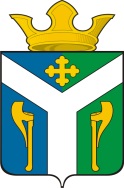 ДУМАУсть – Ницинского сельского поселенияСлободо – Туринского муниципального районаСвердловской области	           ПРОЕКТНаименование показателяРазд.Уточненная роспись/планКасс. расходОстаток росписи/планаИсполнение росписи/плана    ОБЩЕГОСУДАРСТВЕННЫЕ ВОПРОСЫ010010 392 442,2810 323 805,4668 636,8299,34%    НАЦИОНАЛЬНАЯ ОБОРОНА0200246 300,00246 300,000,00100,00%    НАЦИОНАЛЬНАЯ БЕЗОПАСНОСТЬ И ПРАВООХРАНИТЕЛЬНАЯ ДЕЯТЕЛЬНОСТЬ0300869 054,33869 054,330,00100,00%    НАЦИОНАЛЬНАЯ ЭКОНОМИКА040011 164 033,2110 684 593,52479 439,6995,71%    ЖИЛИЩНО-КОММУНАЛЬНОЕ ХОЗЯЙСТВО05007 952 540,187 871 343,1581 197,0398,98%    ОХРАНА ОКРУЖАЮЩЕЙ СРЕДЫ0600100 000,00100 000,000,00100,00%    ОБРАЗОВАНИЕ070011 000,0011 000,000,00100,00%    КУЛЬТУРА, КИНЕМАТОГРАФИЯ080025 952 400,0024 331 650,001 620 750,0093,75%    СОЦИАЛЬНАЯ ПОЛИТИКА100011 000,0011 000,000,00100,00%    ФИЗИЧЕСКАЯ КУЛЬТУРА И СПОРТ1100153 727,37153 727,370,00100,00%ВСЕГО РАСХОДОВ:56 852 497,3754 602 473,832 250 023,5496,04%Приложение №1Приложение №1Приложение №1Приложение №1Приложение №1Приложение №1к решению Думы Усть-Ницинского сельского поселенияк решению Думы Усть-Ницинского сельского поселенияк решению Думы Усть-Ницинского сельского поселенияк решению Думы Усть-Ницинского сельского поселенияот ___  ______________________2020 годаот ___  ______________________2020 годаот ___  ______________________2020 годаот ___  ______________________2020 годаот ___  ______________________2020 годаот ___  ______________________2020 годаИсполнение бюджета Усть-Ницинского сельского поселенияИсполнение бюджета Усть-Ницинского сельского поселенияИсполнение бюджета Усть-Ницинского сельского поселенияИсполнение бюджета Усть-Ницинского сельского поселенияИсполнение бюджета Усть-Ницинского сельского поселенияИсполнение бюджета Усть-Ницинского сельского поселенияза период с 01.01.2019 по  31.12.2019 годаза период с 01.01.2019 по  31.12.2019 годаза период с 01.01.2019 по  31.12.2019 годаза период с 01.01.2019 по  31.12.2019 годаза период с 01.01.2019 по  31.12.2019 годаза период с 01.01.2019 по  31.12.2019 годаЕдиница измерения: руб.Единица измерения: руб.Единица измерения: руб.Единица измерения: руб.Единица измерения: руб.Единица измерения: руб.КодНаименование показателяУточненный план на годИсполнение с начала годаРасхождение с начала годаРасхождение с начала годаКодНаименование показателяУточненный план на годИтогоСумма% исполнения18210102000010000110  Налог на доходы физических лиц 317 000,00337 966,35-20 966,35106,61%10010302000010000110Акцизы по подакцизным товарам (продукции), производимым на территории РФ8 066 000,008 167 264,84-101 264,84101,26%18210501011010000110Налог, взимаемый с налогоплательщиков, выбравших в качестве объекта налогообложения доходы272 000,00299 723,75-27 723,75110,19%18210501021010000110Налог, взимаемый  с налогоплательщиков, выбравших в качестве объекта налогообложения доходы, уменьшенные на величину расходов84 000,0055 183,3328 816,6765,69%18210601030100000110  Налог на имущество физических лиц, взимаемый по ставкам, применяемым к объектам налогообложения, расположенным в границах сельских поселений999 000,00880 238,08118 761,9288,11%18210606033100000110  Земельный налог с организаций обладающих земельным участком,расположенным в границах  сельских поселений300 000,00294 709,995 290,0198,24%18210606043100000110  Земельный налог с физических лиц, обладающих земельным участком,расположенным в границах  сельских поселений1 619 000,001 677 891,17-58 891,17103,64%18210904053102100110Земельный налог (по обязательствам, возникшим до 1 января 2006 года) мобилизуемый на территории сельских поселений (пени по соответствующему платежу)9,56-9,56#ДЕЛ/0!92011105025100001120Доходы, полученные в виде арендной платы, а также средства от продажи права на заключение договоров аренды за земли, находящиеся в собственности сельских поселений (за исключением земельных участков муниципальных бюджетных и автономных учреждений)  15 000,0015 677,96-677,96104,52%92011105035100001120  Доходы от сдачи в аренду объектов нежилого фонда, находящихся в оперативном управлении органов управления сельских поселений и созданных ими учреждений и не являющихся памятниками истории, культуры и градостроительства муниципальной формы собственности (за исключением имущества муниципальных бюджетных и автономных учреждений)96 800,0096 962,57-162,57100,17%92011109045100004120Прочие поступления от использования имущества, находящегося в собственности сельских поселений (за исключением имущества муниципальных бюджетных и автономных учреждений, а так же имущества муниципальных унитарных предприятий, в том числе казенных)6 000,006 007,00-7,00100,12%92011302995100003130Прочие доходы от компенсации затрат бюджетов поселений111 000,00114 916,54-3 916,54103,53%Итого налоговых и неналоговых доходовИтого налоговых и неналоговых доходов11 885 800,0011 946 551,14-60 751,14100,51%90120215001100000150  Дотации бюджетам сельских поселений на выравнивание уровня бюджетной обеспеченности10 804 000,0010 804 000,00100,00%92020230024100000150Субвенции бюджетам сельских поселений на выполнение передаваемых полномочий субъектов Российской Федерации100,00100,00100,00%92020235118100000150Субвенции бюджетам сельских поселениий на осуществление первичного воинского учета на территориях, где отсутствуют военные комиссариаты246 300,00246 300,00100,00%92020235120100000150Субвенции бюджетам сельских поселений на осуществление полномочий по составлению (изменению) списков кандидатов в присяжные заседатели федеральных судов общей юрисдикции в Российской Федерации600,00600,00100,00%92020240014100000150Межбюджетные трансферты, передаваемые бюджетам сельских поселений из бюджетов муниципальных районов на осуществление части полномочий по решению вопросов местного значения в соответствии с заключенными соглашениями100 000,00100 000,00100,00%92020249999100000150Прочие МБТ, передаваемые бюджетам сельских поселений33 347 500,0033 027 128,72320 371,2899,04%92021960010100000150Возврат прочих остатков субсидий, субвенций и иных межбюджетных трансфертов,имеющих целевое назначение прошлых лет из бюджетов муниципальных районов-97 362,00-97 362,00100,00% ВСЕГО ДОХОДОВ  ВСЕГО ДОХОДОВ 56 286 938,0056 027 317,86259 620,1499,54%Приложение № 2Приложение № 2Приложение № 2Приложение № 2Приложение № 2Приложение № 2Приложение № 2к решению Думы Усть-Ницинскогок решению Думы Усть-Ницинскогок решению Думы Усть-Ницинскогок решению Думы Усть-Ницинскогок решению Думы Усть-Ницинскогок решению Думы Усть-Ницинскогок решению Думы Усть-Ницинскогосельского поселениясельского поселениясельского поселениясельского поселениясельского поселениясельского поселениясельского поселенияот "____"_______2020г №____от "____"_______2020г №____от "____"_______2020г №____от "____"_______2020г №____от "____"_______2020г №____от "____"_______2020г №____от "____"_______2020г №____Исполнение бюджетных ассигнований по разделам, подразделам, целевым статьям (муниципальным программам Усть-Ницинского сельского поселения и непрограммным направлениям деятельности) группам и подгруппам  расходов классификации расходов бюджетов за 2019гИсполнение бюджетных ассигнований по разделам, подразделам, целевым статьям (муниципальным программам Усть-Ницинского сельского поселения и непрограммным направлениям деятельности) группам и подгруппам  расходов классификации расходов бюджетов за 2019гИсполнение бюджетных ассигнований по разделам, подразделам, целевым статьям (муниципальным программам Усть-Ницинского сельского поселения и непрограммным направлениям деятельности) группам и подгруппам  расходов классификации расходов бюджетов за 2019гИсполнение бюджетных ассигнований по разделам, подразделам, целевым статьям (муниципальным программам Усть-Ницинского сельского поселения и непрограммным направлениям деятельности) группам и подгруппам  расходов классификации расходов бюджетов за 2019гИсполнение бюджетных ассигнований по разделам, подразделам, целевым статьям (муниципальным программам Усть-Ницинского сельского поселения и непрограммным направлениям деятельности) группам и подгруппам  расходов классификации расходов бюджетов за 2019гИсполнение бюджетных ассигнований по разделам, подразделам, целевым статьям (муниципальным программам Усть-Ницинского сельского поселения и непрограммным направлениям деятельности) группам и подгруппам  расходов классификации расходов бюджетов за 2019гИсполнение бюджетных ассигнований по разделам, подразделам, целевым статьям (муниципальным программам Усть-Ницинского сельского поселения и непрограммным направлениям деятельности) группам и подгруппам  расходов классификации расходов бюджетов за 2019гИсполнение бюджетных ассигнований по разделам, подразделам, целевым статьям (муниципальным программам Усть-Ницинского сельского поселения и непрограммным направлениям деятельности) группам и подгруппам  расходов классификации расходов бюджетов за 2019гИсполнение бюджетных ассигнований по разделам, подразделам, целевым статьям (муниципальным программам Усть-Ницинского сельского поселения и непрограммным направлениям деятельности) группам и подгруппам  расходов классификации расходов бюджетов за 2019гИсполнение бюджетных ассигнований по разделам, подразделам, целевым статьям (муниципальным программам Усть-Ницинского сельского поселения и непрограммным направлениям деятельности) группам и подгруппам  расходов классификации расходов бюджетов за 2019гИсполнение бюджетных ассигнований по разделам, подразделам, целевым статьям (муниципальным программам Усть-Ницинского сельского поселения и непрограммным направлениям деятельности) группам и подгруппам  расходов классификации расходов бюджетов за 2019гИсполнение бюджетных ассигнований по разделам, подразделам, целевым статьям (муниципальным программам Усть-Ницинского сельского поселения и непрограммным направлениям деятельности) группам и подгруппам  расходов классификации расходов бюджетов за 2019гИсполнение бюджетных ассигнований по разделам, подразделам, целевым статьям (муниципальным программам Усть-Ницинского сельского поселения и непрограммным направлениям деятельности) группам и подгруппам  расходов классификации расходов бюджетов за 2019гИсполнение бюджетных ассигнований по разделам, подразделам, целевым статьям (муниципальным программам Усть-Ницинского сельского поселения и непрограммным направлениям деятельности) группам и подгруппам  расходов классификации расходов бюджетов за 2019гИсполнение бюджетных ассигнований по разделам, подразделам, целевым статьям (муниципальным программам Усть-Ницинского сельского поселения и непрограммным направлениям деятельности) группам и подгруппам  расходов классификации расходов бюджетов за 2019гИсполнение бюджетных ассигнований по разделам, подразделам, целевым статьям (муниципальным программам Усть-Ницинского сельского поселения и непрограммным направлениям деятельности) группам и подгруппам  расходов классификации расходов бюджетов за 2019гНомер строкиНаименование показателяКод раздела, подразделаКод целевой статьиКод вида расходовСумма средств предусмотренная решением о бюджете на 2019гРасходы местного бюджета, осуществляемые в 2019гРасходы местного бюджета, осуществляемые в 2019гНомер строкиНаименование показателяКод раздела, подразделаКод целевой статьиКод вида расходовСумма средств предусмотренная решением о бюджете на 2019гРасходы местного бюджета, осуществляемые в 2019гРасходы местного бюджета, осуществляемые в 2019гНомер строкиНаименование показателяКод раздела, подразделаКод целевой статьиКод вида расходовСумма средств предусмотренная решением о бюджете на 2019гв рубляхв процентах1    ОБЩЕГОСУДАРСТВЕННЫЕ ВОПРОСЫ0100000000000000010 392 442,2810 323 805,4699,34%2      Функционирование высшего должностного лица субъекта Российской Федерации и муниципального образования01020000000000000934 520,88934 520,88100,00%3        Непрограммные направления деятельности01027000000000000934 520,88934 520,88100,00%4            Глава администрации Усть-Ницинского сельского поселения01027000121710000934 520,88934 520,88100,00%5              Расходы на выплаты персоналу государственных (муниципальных) органов01027000121710120934 520,88934 520,88100,00%6      Функционирование законодательных (представительных) органов государственной власти и представительных органов муниципальных образований01030000000000000769 000,00769 000,00100,00%7        Непрограммные направления деятельности01037000000000000769 000,00769 000,00100,00%8            Обеспечение деятельности муниципальных органов (центральный аппарат)01037000321000000769 000,00769 000,00100,00%9              Расходы на выплаты персоналу государственных (муниципальных) органов01037000321000120766 500,00766 500,00100,00%10              Уплата налогов, сборов и иных платежей010370003210008502 500,002 500,00100,00%11      Функционирование Правительства Российской Федерации, высших исполнительных органов государственной власти субъектов Российской Федерации, местных администраций010400000000000006 699 382,416 638 071,5999,08%12        Муниципальная программа "Социально-экономическое развитие Усть-Ницинского сельского поселения на 2019-2024годы"010417000000000006 699 382,416 638 071,5999,08%13          Подпрограмма "Общегосударственные вопросы Усть-Ницинского сельского поселения"010417900000000006 699 382,416 638 071,5999,08%14            Обеспечение деятельности муниципальных органов (центральный аппарат)010417901210000005 694 382,415 694 382,41100,00%15              Расходы на выплаты персоналу государственных (муниципальных) органов010417901210001205 694 382,415 694 382,41100,00%16            Материально-техническое обеспечение органов местного самоуправления (центральный аппарат)01041790221000000993 000,00931 689,1893,83%17              Иные закупки товаров, работ и услуг для обеспечения государственных (муниципальных) нужд01041790221000240955 000,00916 756,1096,00%18              Уплата налогов, сборов и иных платежей0104179022100085038 000,0014 933,0839,30%19            Организация профессиональной подготовки, переподготовки и повышения квалификации муниципальных служащих (центральный аппарат)0104179032100000012 000,0012 000,00100,00%20              Иные закупки товаров, работ и услуг для обеспечения государственных (муниципальных) нужд0104179032100024012 000,0012 000,00100,00%21      Судебная система01050000000000000600,00600,00100,00%22        Непрограммные направления деятельности01057000000000000600,00600,00100,00%23            Осуществление государственного полномочия по составлению списков кандидатов в присяжные заседатели федеральных судов общей юрисдикции01057000851200000600,00600,00100,00%24              Иные закупки товаров, работ и услуг для обеспечения государственных (муниципальных) нужд01057000851200240600,00600,00100,00%25      Обеспечение деятельности финансовых, налоговых и таможенных органов и органов финансового (финансово-бюджетного) надзора01060000000000000525 000,00525 000,00100,00%26        Непрограммные направления деятельности01067000000000000525 000,00525 000,00100,00%27            Передача полномочий исполнительных органов МСУ сельских поселений по составлению. исполнению и контроль за исполнением бюджетов. составлению отчетов об исполнении бюджетов01067002220150000525 000,00525 000,00100,00%28              Иные межбюджетные трансферты01067002220150540525 000,00525 000,00100,00%29      Другие общегосударственные вопросы011300000000000001 463 938,991 456 612,9999,50%30        Муниципальная программа "Социально-экономическое развитие Усть-Ницинского сельского поселения на 2019-2024годы"011317000000000001 463 938,991 456 612,9999,50%31          Подпрограмма "Развитие земельных и имущественных отношений Усть-Ницинского сельского поселения"0113173000000000025 743,0025 743,00100,00%32            Выполнение кадастровых работ и оформление документов на объекты недвижимого имущества0113173022011000025 743,0025 743,00100,00%33              Иные закупки товаров, работ и услуг для обеспечения государственных (муниципальных) нужд0113173022011024025 743,0025 743,00100,00%34          Подпрограмма "Общегосударственные вопросы Усть-Ницинского сельского поселения"011317900000000001 438 195,991 430 869,9999,49%35            Осуществление государственного полномочия Свердловской области по определению перчня должностных лиц, уполномоченных составлять протоколы об административных правонарушениях, предусмотренных законом Свердловской области01131790441100000100,00100,00100,00%36              Иные закупки товаров, работ и услуг для обеспечения государственных (муниципальных) нужд01131790441100240100,00100,00100,00%37            Оказание услуг (выполнение работ) по опубликованию нормативных правовых актов0113179052001000060 999,1560 999,15100,00%38              Иные закупки товаров, работ и услуг для обеспечения государственных (муниципальных) нужд0113179052001024060 999,1560 999,15100,00%39            Уплата членских взносов в ассоциацию "Совет муниципальных образований Свердловской области"011317906200600004 500,004 500,00100,00%40              Уплата налогов, сборов и иных платежей011317906200608504 500,004 500,00100,00%41            Исполнение судебных актов по искам к Усть-Ницинскому сельскому поселению о возмещении вреда, причиненного гражданину или юридическому лицу в результате незаконных действий (бездействий) органов местного самоуправления либо должностных лиц этих органов01131790720040000866 007,18866 007,18100,00%42              Исполнение судебных актов01131790720040830866 007,18866 007,18100,00%43            Формирование и содержание архивных фондов0113179082003000033 733,8033 733,80100,00%44              Иные закупки товаров, работ и услуг для обеспечения государственных (муниципальных) нужд0113179082003024033 733,8033 733,80100,00%45            Пенсионное обеспечение муниципальных служащих Усть-Ницинского сельского поселения01131790920020000442 855,86442 855,86100,00%46              Социальные выплаты гражданам, кроме публичных нормативных социальных выплат01131790920020320442 855,86442 855,86100,00%47            Прочие выплаты по обязательствам муниципального образования0113179112008000020 000,0012 674,0063,37%48              Иные закупки товаров, работ и услуг для обеспечения государственных (муниципальных) нужд0113179112008024020 000,0012 674,0063,37%49            Создание условий для реализации мер, направленных на укрепление межнационального и межконфессионального согласия, сохранение и развитие языков и культуры народов Российской Федерации, проживающих на территории поселения, социальную и культурную адаптацию мигрантов, профилактику межнациональных (межэтнических) конфликтов0113179122010000010 000,0010 000,00100,00%50              Иные закупки товаров, работ и услуг для обеспечения государственных (муниципальных) нужд0113179122010024010 000,0010 000,00100,00%51    НАЦИОНАЛЬНАЯ ОБОРОНА02000000000000000246 300,00246 300,00100,00%52      Мобилизационная и вневойсковая подготовка02030000000000000246 300,00246 300,00100,00%53        Муниципальная программа "Социально-экономическое развитие Усть-Ницинского сельского поселения на 2019-2024годы"02031700000000000246 300,00246 300,00100,00%54          Подпрограмма "Обеспечение безопасности жизнедеятельности населения на территории Усть-Ницинского сельского поселения"02031710000000000246 300,00246 300,00100,00%55            Осуществление государственных полномочий по первичному воинскому учету на территориях, где отсутствуют военные комиссариаты02031710451180000246 300,00246 300,00100,00%56              Расходы на выплаты персоналу государственных (муниципальных) органов02031710451180120228 641,37228 641,37100,00%57              Иные закупки товаров, работ и услуг для обеспечения государственных (муниципальных) нужд0203171045118024017 658,6317 658,63100,00%58    НАЦИОНАЛЬНАЯ БЕЗОПАСНОСТЬ И ПРАВООХРАНИТЕЛЬНАЯ ДЕЯТЕЛЬНОСТЬ03000000000000000869 054,33869 054,33100,00%59      Обеспечение пожарной безопасности03100000000000000869 054,33869 054,33100,00%60        Муниципальная программа "Социально-экономическое развитие Усть-Ницинского сельского поселения на 2019-2024годы"03101700000000000869 054,33869 054,33100,00%61          Подпрограмма "Обеспечение безопасности жизнедеятельности населения на территории Усть-Ницинского сельского поселения"03101710000000000869 054,33869 054,33100,00%62            Мероприятия в области обеспечения пожарной безопасности03101710122010000869 054,33869 054,33100,00%63              Иные закупки товаров, работ и услуг для обеспечения государственных (муниципальных) нужд03101710122010240869 054,33869 054,33100,00%64    НАЦИОНАЛЬНАЯ ЭКОНОМИКА0400000000000000011 164 033,2110 684 593,5295,71%65      Водные ресурсы04060000000000000107 809,52107 809,52100,00%66        Муниципальная программа "Социально-экономическое развитие Усть-Ницинского сельского поселения на 2019-2024годы"04061700000000000107 809,52107 809,52100,00%67          Подпрограмма "Обеспечение безопасности жизнедеятельности населения на территории Усть-Ницинского сельского поселения"04061710000000000107 809,52107 809,52100,00%68            Мероприятия на осуществление отдельных полномочий в области водных отношений04061710323160000107 809,52107 809,52100,00%69              Иные закупки товаров, работ и услуг для обеспечения государственных (муниципальных) нужд04061710323160240107 809,52107 809,52100,00%70      Дорожное хозяйство040900000000000008 335 819,587 898 751,1794,76%71        Муниципальная программа "Социально-экономическое развитие Усть-Ницинского сельского поселения на 2019-2024годы"040917000000000008 335 819,587 898 751,1794,76%72          Подпрограмма "Развитие транспорта и дорожного хозяйства на территории Усть-Ницинского сельского поселения"040917200000000008 335 819,587 898 751,1794,76%73            Содержание автомобильных дорог общего пользования, мостов и иных транспортных сооружений регионального значения в населенных пунктах поселения040917201241100006 666 638,436 566 986,1798,51%74              Иные закупки товаров, работ и услуг для обеспечения государственных (муниципальных) нужд040917201241102406 666 638,436 566 986,1798,51%75            Текущий и капитальный ремонт  автомобильных дорог  общего пользования местного значения и сооружений на них в населенных пунктах поселения040917202241200001 669 181,151 331 765,0079,79%76              Иные закупки товаров, работ и услуг для обеспечения государственных (муниципальных) нужд040917202241202401 669 181,151 331 765,0079,79%77      Другие вопросы в области национальной экономики041200000000000002 720 404,112 678 032,8398,44%78        Муниципальная программа "Социально-экономическое развитие Усть-Ницинского сельского поселения на 2019-2024годы"041217000000000002 715 404,112 673 032,8398,44%79          Подпрограмма "Развитие земельных и имущественных отношений Усть-Ницинского сельского поселения"041217300000000002 715 404,112 673 032,8398,44%80            Мероприятия по землеустройству и землепользованию04121730123020000105 928,40105 928,40100,00%81              Иные закупки товаров, работ и услуг для обеспечения государственных (муниципальных) нужд04121730123020240105 928,40105 928,40100,00%82            Мероприятия по землеустройству и землепользованию041217301S3020000763 575,71763 575,71100,00%83              Иные закупки товаров, работ и услуг для обеспечения государственных (муниципальных) нужд041217301S3020240763 575,71763 575,71100,00%84            Проведение работ по описанию местоположения границ территориальных зон и населенных пунктов, внесение в ЕГРН сведений о границах территориальных зон и населенных пунктов, выполнение комплексных кадастровых работ041217303438000001 759 300,001 716 928,7297,59%85              Иные закупки товаров, работ и услуг для обеспечения государственных (муниципальных) нужд041217303438002401 759 300,001 716 928,7297,59%86            Проведение кадастровых работ по образованию земельных участков их земель сельскохозяйственного назначения , оформляемых в муниципальную собственность0412173044390000086 600,0086 600,00100,00%87              Иные закупки товаров, работ и услуг для обеспечения государственных (муниципальных) нужд0412173044390024086 600,0086 600,00100,00%88        Непрограммные направления деятельности041270000000000005 000,005 000,00100,00%89            Передача полномочий сельских поселений по вопросам содействия в развитии сельскохозяйственного производства, создания условий для развития малого и среднего предпринимательства041270026232600005 000,005 000,00100,00%90              Иные межбюджетные трансферты041270026232605405 000,005 000,00100,00%91    ЖИЛИЩНО-КОММУНАЛЬНОЕ ХОЗЯЙСТВО050000000000000007 952 540,187 871 343,1598,98%92      Жилищное хозяйство05010000000000000514 059,49514 059,49100,00%93        Муниципальная программа "Социально-экономическое развитие Усть-Ницинского сельского поселения на 2019-2024годы"05011700000000000514 059,49514 059,49100,00%94          Подпрограмма "Развитие жилищно-коммунального хозяйства и повышение энергетической эффективности в Усть-Ницинском сельском поселении"05011750000000000514 059,49514 059,49100,00%95            Мероприятие по обеспечению малоимущих граждан жилыми помещениями по договорам социального  найма муниципального жилищного фонда05011750223020000503 538,85503 538,85100,00%96              Иные закупки товаров, работ и услуг для обеспечения государственных (муниципальных) нужд05011750223020240503 538,85503 538,85100,00%97            Мероприятия по обязательным платежам и (или) взносам на проведение капитального ремонта общего имущества в многоквартирных домах в доле муниципального имущества0501175032309000010 520,6410 520,64100,00%98              Иные закупки товаров, работ и услуг для обеспечения государственных (муниципальных) нужд0501175032309024010 520,6410 520,64100,00%99      Коммунальное хозяйство050200000000000003 465 587,043 465 587,04100,00%100        Муниципальная программа "Социально-экономическое развитие Усть-Ницинского сельского поселения на 2019-2024годы"050217000000000003 465 587,043 465 587,04100,00%101          Подпрограмма "Развитие жилищно-коммунального хозяйства и повышение энергетической эффективности в Усть-Ницинском сельском поселении"050217500000000003 465 587,043 465 587,04100,00%102            Мероприятия по организации в границах поселения электро-, тепло-, газо- и водоснабжения населения, снабжение населения топливом05021750423030000228 587,04228 587,04100,00%103              Иные закупки товаров, работ и услуг для обеспечения государственных (муниципальных) нужд05021750423030240228 587,04228 587,04100,00%104            Организация электро-, тепло-, газо- и водоснабжения населения, водоотведения, снабжения населения топливом, в том числе осуществление своевременных расчетов по обязательствам муниципальных образований за топливно-энергетические ресурсы050217504428000003 237 000,003 237 000,00100,00%105              Исполнение государственных (муниципальных) гарантий без права регрессного требования гаранта к принципалу или уступки гаранту прав требования бенефициара к принципалу050217504428008403 237 000,003 237 000,00100,00%106      Благоустройство050300000000000003 972 893,653 891 696,6297,96%107        Муниципальная программа "Социально-экономическое развитие Усть-Ницинского сельского поселения на 2019-2024годы"050317000000000003 972 893,653 891 696,6297,96%108          Подпрограмма "Развитие жилищно-коммунального хозяйства и повышение энергетической эффективности в Усть-Ницинском сельском поселении"050317500000000003 972 893,653 891 696,6297,96%109            Мероприятия по уличному освещению населенных пунктов поселения050317505230400002 265 771,692 265 771,69100,00%110              Иные закупки товаров, работ и услуг для обеспечения государственных (муниципальных) нужд050317505230402402 265 771,692 265 771,69100,00%111            Мероприятия по благоустройству населенных пунктов сельского поселения050317506230500001 707 121,961 625 924,9395,24%112              Иные закупки товаров, работ и услуг для обеспечения государственных (муниципальных) нужд050317506230502401 707 121,961 625 924,9395,24%113    ОХРАНА ОКРУЖАЮЩЕЙ СРЕДЫ06000000000000000100 000,00100 000,00100,00%114      Другие вопросы в области охраны окружающей среды06050000000000000100 000,00100 000,00100,00%115        Непрограммные направления деятельности06057000000000000100 000,00100 000,00100,00%116            Осуществление переданных полномочий по организации деятельности по накоплению, в том числе по содержанию мест (площадок) накопления твердых коммунальных отходов на территории сельского поселения06057001522030000100 000,00100 000,00100,00%117              Иные закупки товаров, работ и услуг для обеспечения государственных (муниципальных) нужд06057001522030240100 000,00100 000,00100,00%118    ОБРАЗОВАНИЕ0700000000000000011 000,0011 000,00100,00%119      Молодежная политика и оздоровление детей0707000000000000011 000,0011 000,00100,00%120        Муниципальная программа "Социально-экономическое развитие Усть-Ницинского сельского поселения на 2019-2024годы"0707170000000000011 000,0011 000,00100,00%121          Подпрограмма "Развитие физической культуры и спорта на территории Усть-Ницинского сельского поселения"0707178000000000011 000,0011 000,00100,00%122            Организация и осуществление мероприятий по работе с детьми и молодежью0707178022501000011 000,0011 000,00100,00%123              Иные закупки товаров, работ и услуг для обеспечения государственных (муниципальных) нужд0707178022501024011 000,0011 000,00100,00%124    КУЛЬТУРА, КИНЕМАТОГРАФИЯ0800000000000000025 952 400,0024 331 650,0093,75%125      Культура0801000000000000025 952 400,0024 331 650,0093,75%126        Муниципальная программа "Социально-экономическое развитие Усть-Ницинского сельского поселения на 2019-2024годы"0801170000000000025 927 400,0024 306 650,0093,75%127          Подпрограмма "Развитие культуры на территории Усть-Ницинского сельского поселения"0801176000000000025 927 400,0024 306 650,0093,75%128            Субсидии на обеспечение муниципального задания в сфере деятельности культуры0801176012601000019 212 000,0017 591 250,0091,56%129              Субсидии бюджетным учреждениям0801176012601061019 212 000,0017 591 250,0091,56%130            Субсидии на обеспечение муниципального задания в сфере библиотечной деятельности080117602260200003 216 000,003 216 000,00100,00%131              Субсидии бюджетным учреждениям080117602260206103 216 000,003 216 000,00100,00%132            Субсидии бюджетному учреждению на иные цели080117603260300002 800 000,002 800 000,00100,00%133              Субсидии бюджетным учреждениям080117603260306102 800 000,002 800 000,00100,00%134            Выплата денежного поощрения лучшим муниципальным учреждениям культуры, находящимся на территориях сельских поселений Свердловской области, в 2019 году080117604L5190000175 200,00175 200,00100,00%135              Субсидии бюджетным учреждениям080117604L5190610175 200,00175 200,00100,00%136            Комплектование книжных фондов (включая приобретение электронных версий книг и приобретение (подписку) периодических изданий0801176054519200052 000,0052 000,00100,00%137              Субсидии бюджетным учреждениям0801176054519261052 000,0052 000,00100,00%138            Обеспечение осуществления оплаты труда работников муниципальных учреждений культуры с учетом установленных указами Президента Российской Федерации показателей соотношения заработной платы для данной категории работников в 2019 году08011760646500000472 200,00472 200,00100,00%139              Субсидии бюджетным учреждениям08011760646500610472 200,00472 200,00100,00%140        Непрограммные направления деятельности0801700000000000025 000,0025 000,00100,00%141            Приобретение переносного триммера для МБУК Усть-Ницинский КДЦ0801700372070000015 000,0015 000,00100,00%142              Субсидии бюджетным учреждениям0801700372070061015 000,0015 000,00100,00%143            ИМБТ из резервного фонда Усть-Ницинскому сельскому поселению на приобретение двух сценических костюмов для Ермаковского ДК0801700472070000010 000,0010 000,00100,00%144              Субсидии бюджетным учреждениям0801700472070061010 000,0010 000,00100,00%145    СОЦИАЛЬНАЯ ПОЛИТИКА1000000000000000011 000,0011 000,00100,00%146      Другие вопросы в области социальной политики1006000000000000011 000,0011 000,00100,00%147        Муниципальная программа "Социально-экономическое развитие Усть-Ницинского сельского поселения на 2019-2024годы"1006170000000000011 000,0011 000,00100,00%148          Подпрограмма "Социальная политика на территории Усть-Ницинского сельского поселения"1006177000000000011 000,0011 000,00100,00%149            Мероприятия в области социальной политики1006177012901000011 000,0011 000,00100,00%150              Иные закупки товаров, работ и услуг для обеспечения государственных (муниципальных) нужд1006177012901024011 000,0011 000,00100,00%151    ФИЗИЧЕСКАЯ КУЛЬТУРА И СПОРТ11000000000000000153 727,37153 727,37100,00%152      Физическая культура11010000000000000153 727,37153 727,37100,00%153        Муниципальная программа "Социально-экономическое развитие Усть-Ницинского сельского поселения на 2019-2024годы"11011700000000000153 727,37153 727,37100,00%154          Подпрограмма "Развитие физической культуры и спорта на территории Усть-Ницинского сельского поселения"11011780000000000153 727,37153 727,37100,00%155            Проведение спортивно-массовых и физкультурно-оздоровительных мероприятий11011780128010000153 727,37153 727,37100,00%156              Иные закупки товаров, работ и услуг для обеспечения государственных (муниципальных) нужд11011780128010240153 727,37153 727,37100,00%157ВСЕГО РАСХОДОВ:ВСЕГО РАСХОДОВ:ВСЕГО РАСХОДОВ:ВСЕГО РАСХОДОВ:56 852 497,3754 602 473,8396,04%Приложение № 3Приложение № 3Приложение № 3к решению Думы Усть-Ницинскогок решению Думы Усть-Ницинскогок решению Думы Усть-Ницинскогосельского поселениясельского поселениясельского поселенияот"____"________2020г №____от"____"________2020г №____от"____"________2020г №____от"____"________2020г №____от"____"________2020г №____от"____"________2020г №____от"____"________2020г №____от"____"________2020г №____Ведомственная структура расходов бюджета Усть-Ницинского сельского поселения за 2019гВедомственная структура расходов бюджета Усть-Ницинского сельского поселения за 2019гВедомственная структура расходов бюджета Усть-Ницинского сельского поселения за 2019гВедомственная структура расходов бюджета Усть-Ницинского сельского поселения за 2019гВедомственная структура расходов бюджета Усть-Ницинского сельского поселения за 2019гВедомственная структура расходов бюджета Усть-Ницинского сельского поселения за 2019гВедомственная структура расходов бюджета Усть-Ницинского сельского поселения за 2019гВедомственная структура расходов бюджета Усть-Ницинского сельского поселения за 2019гВедомственная структура расходов бюджета Усть-Ницинского сельского поселения за 2019гВедомственная структура расходов бюджета Усть-Ницинского сельского поселения за 2019гНомер строкиНаименование показателяНаименование показателяКод главного распорядителяКод раздела, подразделаКод целевой статьиКод вида расходовСумма средств предусмотренная решением о бюджете на 2019гРасходы местного бюджета, осуществляемые в 2019гРасходы местного бюджета, осуществляемые в 2019гНомер строкиНаименование показателяНаименование показателяКод главного распорядителяКод раздела, подразделаКод целевой статьиКод вида расходовСумма средств предусмотренная решением о бюджете на 2019гРасходы местного бюджета, осуществляемые в 2019гРасходы местного бюджета, осуществляемые в 2019гНомер строкиНаименование показателяНаименование показателяКод главного распорядителяКод раздела, подразделаКод целевой статьиКод вида расходовСумма средств предусмотренная решением о бюджете на 2019гв рубляхв процентах1    ПРЕДСТАВИТЕЛЬНЫЙ ОРГАН    ПРЕДСТАВИТЕЛЬНЫЙ ОРГАН91200000000000000000769 000,00769 000,00100,00%2      ОБЩЕГОСУДАРСТВЕННЫЕ ВОПРОСЫ      ОБЩЕГОСУДАРСТВЕННЫЕ ВОПРОСЫ91201000000000000000769 000,00769 000,00100,00%3        Функционирование законодательных (представительных) органов государственной власти и представительных органов муниципальных образований        Функционирование законодательных (представительных) органов государственной власти и представительных органов муниципальных образований91201030000000000000769 000,00769 000,00100,00%4          Непрограммные направления деятельности          Непрограммные направления деятельности91201037000000000000769 000,00769 000,00100,00%5              Обеспечение деятельности муниципальных органов (центральный аппарат)              Обеспечение деятельности муниципальных органов (центральный аппарат)91201037000321000000769 000,00769 000,00100,00%6                Расходы на выплаты персоналу государственных (муниципальных) органов                Расходы на выплаты персоналу государственных (муниципальных) органов91201037000321000120766 500,00766 500,00100,00%7                Уплата налогов, сборов и иных платежей                Уплата налогов, сборов и иных платежей912010370003210008502 500,002 500,00100,00%8    АДМИНИСТРАЦИЯ СЕЛЬСКОГО ПОСЕЛЕНИЯ СЛОБОДО-ТУРИНСКОГО МУНИЦИПАЛЬНОГО РАЙОНА СВЕРДЛОВСКОЙ ОБЛАСТИ    АДМИНИСТРАЦИЯ СЕЛЬСКОГО ПОСЕЛЕНИЯ СЛОБОДО-ТУРИНСКОГО МУНИЦИПАЛЬНОГО РАЙОНА СВЕРДЛОВСКОЙ ОБЛАСТИ9200000000000000000056 083 497,3753 833 473,8395,99%9      ОБЩЕГОСУДАРСТВЕННЫЕ ВОПРОСЫ      ОБЩЕГОСУДАРСТВЕННЫЕ ВОПРОСЫ920010000000000000009 623 442,289 554 805,4699,29%10        Функционирование высшего должностного лица субъекта Российской Федерации и муниципального образования        Функционирование высшего должностного лица субъекта Российской Федерации и муниципального образования92001020000000000000934 520,88934 520,88100,00%11          Непрограммные направления деятельности          Непрограммные направления деятельности92001027000000000000934 520,88934 520,88100,00%12              Глава администрации Усть-Ницинского сельского поселения              Глава администрации Усть-Ницинского сельского поселения92001027000121710000934 520,88934 520,88100,00%13                Расходы на выплаты персоналу государственных (муниципальных) органов                Расходы на выплаты персоналу государственных (муниципальных) органов92001027000121710120934 520,88934 520,88100,00%14        Функционирование Правительства Российской Федерации, высших исполнительных органов государственной власти субъектов Российской Федерации, местных администраций        Функционирование Правительства Российской Федерации, высших исполнительных органов государственной власти субъектов Российской Федерации, местных администраций920010400000000000006 699 382,416 638 071,5999,08%15          Муниципальная программа "Социально-экономическое развитие Усть-Ницинского сельского поселения на 2019-2024годы"          Муниципальная программа "Социально-экономическое развитие Усть-Ницинского сельского поселения на 2019-2024годы"920010417000000000006 699 382,416 638 071,5999,08%16            Подпрограмма "Общегосударственные вопросы Усть-Ницинского сельского поселения"            Подпрограмма "Общегосударственные вопросы Усть-Ницинского сельского поселения"920010417900000000006 699 382,416 638 071,5999,08%17              Обеспечение деятельности муниципальных органов (центральный аппарат)              Обеспечение деятельности муниципальных органов (центральный аппарат)920010417901210000005 694 382,415 694 382,41100,00%18                Расходы на выплаты персоналу государственных (муниципальных) органов                Расходы на выплаты персоналу государственных (муниципальных) органов920010417901210001205 694 382,415 694 382,41100,00%19              Материально-техническое обеспечение органов местного самоуправления (центральный аппарат)              Материально-техническое обеспечение органов местного самоуправления (центральный аппарат)92001041790221000000993 000,00931 689,1893,83%20                Иные закупки товаров, работ и услуг для обеспечения государственных (муниципальных) нужд                Иные закупки товаров, работ и услуг для обеспечения государственных (муниципальных) нужд92001041790221000240955 000,00916 756,1096,00%21                Уплата налогов, сборов и иных платежей                Уплата налогов, сборов и иных платежей9200104179022100085038 000,0014 933,0839,30%22              Организация профессиональной подготовки, переподготовки и повышения квалификации муниципальных служащих (центральный аппарат)              Организация профессиональной подготовки, переподготовки и повышения квалификации муниципальных служащих (центральный аппарат)9200104179032100000012 000,0012 000,00100,00%23                Иные закупки товаров, работ и услуг для обеспечения государственных (муниципальных) нужд                Иные закупки товаров, работ и услуг для обеспечения государственных (муниципальных) нужд9200104179032100024012 000,0012 000,00100,00%24        Судебная система        Судебная система92001050000000000000600,00600,00100,00%25          Непрограммные направления деятельности          Непрограммные направления деятельности92001057000000000000600,00600,00100,00%26              Осуществление государственного полномочия по составлению списков кандидатов в присяжные заседатели федеральных судов общей юрисдикции              Осуществление государственного полномочия по составлению списков кандидатов в присяжные заседатели федеральных судов общей юрисдикции92001057000851200000600,00600,00100,00%27                Иные закупки товаров, работ и услуг для обеспечения государственных (муниципальных) нужд                Иные закупки товаров, работ и услуг для обеспечения государственных (муниципальных) нужд92001057000851200240600,00600,00100,00%28        Обеспечение деятельности финансовых, налоговых и таможенных органов и органов финансового (финансово-бюджетного) надзора        Обеспечение деятельности финансовых, налоговых и таможенных органов и органов финансового (финансово-бюджетного) надзора92001060000000000000525 000,00525 000,00100,00%29          Непрограммные направления деятельности          Непрограммные направления деятельности92001067000000000000525 000,00525 000,00100,00%30              Передача полномочий исполнительных органов МСУ сельских поселений по составлению. исполнению и контроль за исполнением бюджетов. составлению отчетов об исполнении бюджетов              Передача полномочий исполнительных органов МСУ сельских поселений по составлению. исполнению и контроль за исполнением бюджетов. составлению отчетов об исполнении бюджетов92001067002220150000525 000,00525 000,00100,00%31                Иные межбюджетные трансферты                Иные межбюджетные трансферты92001067002220150540525 000,00525 000,00100,00%32        Другие общегосударственные вопросы        Другие общегосударственные вопросы920011300000000000001 463 938,991 456 612,9999,50%33          Муниципальная программа "Социально-экономическое развитие Усть-Ницинского сельского поселения на 2019-2024годы"          Муниципальная программа "Социально-экономическое развитие Усть-Ницинского сельского поселения на 2019-2024годы"920011317000000000001 463 938,991 456 612,9999,50%34            Подпрограмма "Развитие земельных и имущественных отношений Усть-Ницинского сельского поселения"            Подпрограмма "Развитие земельных и имущественных отношений Усть-Ницинского сельского поселения"9200113173000000000025 743,0025 743,00100,00%35              Выполнение кадастровых работ и оформление документов на объекты недвижимого имущества              Выполнение кадастровых работ и оформление документов на объекты недвижимого имущества9200113173022011000025 743,0025 743,00100,00%36                Иные закупки товаров, работ и услуг для обеспечения государственных (муниципальных) нужд                Иные закупки товаров, работ и услуг для обеспечения государственных (муниципальных) нужд9200113173022011024025 743,0025 743,00100,00%37            Подпрограмма "Общегосударственные вопросы Усть-Ницинского сельского поселения"            Подпрограмма "Общегосударственные вопросы Усть-Ницинского сельского поселения"920011317900000000001 438 195,991 430 869,9999,49%38              Осуществление государственного полномочия Свердловской области по определению перчня должностных лиц, уполномоченных составлять протоколы об административных правонарушениях, предусмотренных законом Свердловской области              Осуществление государственного полномочия Свердловской области по определению перчня должностных лиц, уполномоченных составлять протоколы об административных правонарушениях, предусмотренных законом Свердловской области92001131790441100000100,00100,00100,00%39                Иные закупки товаров, работ и услуг для обеспечения государственных (муниципальных) нужд                Иные закупки товаров, работ и услуг для обеспечения государственных (муниципальных) нужд92001131790441100240100,00100,00100,00%40              Оказание услуг (выполнение работ) по опубликованию нормативных правовых актов              Оказание услуг (выполнение работ) по опубликованию нормативных правовых актов9200113179052001000060 999,1560 999,15100,00%41                Иные закупки товаров, работ и услуг для обеспечения государственных (муниципальных) нужд                Иные закупки товаров, работ и услуг для обеспечения государственных (муниципальных) нужд9200113179052001024060 999,1560 999,15100,00%42              Уплата членских взносов в ассоциацию "Совет муниципальных образований Свердловской области"              Уплата членских взносов в ассоциацию "Совет муниципальных образований Свердловской области"920011317906200600004 500,004 500,00100,00%43                Уплата налогов, сборов и иных платежей                Уплата налогов, сборов и иных платежей920011317906200608504 500,004 500,00100,00%44              Исполнение судебных актов по искам к Усть-Ницинскому сельскому поселению о возмещении вреда, причиненного гражданину или юридическому лицу в результате незаконных действий (бездействий) органов местного самоуправления либо должностных лиц этих органов              Исполнение судебных актов по искам к Усть-Ницинскому сельскому поселению о возмещении вреда, причиненного гражданину или юридическому лицу в результате незаконных действий (бездействий) органов местного самоуправления либо должностных лиц этих органов92001131790720040000866 007,18866 007,18100,00%45                Исполнение судебных актов                Исполнение судебных актов92001131790720040830866 007,18866 007,18100,00%46              Формирование и содержание архивных фондов              Формирование и содержание архивных фондов9200113179082003000033 733,8033 733,80100,00%47                Иные закупки товаров, работ и услуг для обеспечения государственных (муниципальных) нужд                Иные закупки товаров, работ и услуг для обеспечения государственных (муниципальных) нужд9200113179082003024033 733,8033 733,80100,00%48              Пенсионное обеспечение муниципальных служащих Усть-Ницинского сельского поселения              Пенсионное обеспечение муниципальных служащих Усть-Ницинского сельского поселения92001131790920020000442 855,86442 855,86100,00%49                Социальные выплаты гражданам, кроме публичных нормативных социальных выплат                Социальные выплаты гражданам, кроме публичных нормативных социальных выплат92001131790920020320442 855,86442 855,86100,00%50              Прочие выплаты по обязательствам муниципального образования              Прочие выплаты по обязательствам муниципального образования9200113179112008000020 000,0012 674,0063,37%51                Иные закупки товаров, работ и услуг для обеспечения государственных (муниципальных) нужд                Иные закупки товаров, работ и услуг для обеспечения государственных (муниципальных) нужд9200113179112008024020 000,0012 674,0063,37%52              Создание условий для реализации мер, направленных на укрепление межнационального и межконфессионального согласия, сохранение и развитие языков и культуры народов Российской Федерации, проживающих на территории поселения, социальную и культурную адаптацию мигрантов, профилактику межнациональных (межэтнических) конфликтов              Создание условий для реализации мер, направленных на укрепление межнационального и межконфессионального согласия, сохранение и развитие языков и культуры народов Российской Федерации, проживающих на территории поселения, социальную и культурную адаптацию мигрантов, профилактику межнациональных (межэтнических) конфликтов9200113179122010000010 000,0010 000,00100,00%53                Иные закупки товаров, работ и услуг для обеспечения государственных (муниципальных) нужд                Иные закупки товаров, работ и услуг для обеспечения государственных (муниципальных) нужд9200113179122010024010 000,0010 000,00100,00%54      НАЦИОНАЛЬНАЯ ОБОРОНА      НАЦИОНАЛЬНАЯ ОБОРОНА92002000000000000000246 300,00246 300,00100,00%55        Мобилизационная и вневойсковая подготовка        Мобилизационная и вневойсковая подготовка92002030000000000000246 300,00246 300,00100,00%56          Муниципальная программа "Социально-экономическое развитие Усть-Ницинского сельского поселения на 2019-2024годы"          Муниципальная программа "Социально-экономическое развитие Усть-Ницинского сельского поселения на 2019-2024годы"92002031700000000000246 300,00246 300,00100,00%57            Подпрограмма "Обеспечение безопасности жизнедеятельности населения на территории Усть-Ницинского сельского поселения"            Подпрограмма "Обеспечение безопасности жизнедеятельности населения на территории Усть-Ницинского сельского поселения"92002031710000000000246 300,00246 300,00100,00%58              Осуществление государственных полномочий по первичному воинскому учету на территориях, где отсутствуют военные комиссариаты              Осуществление государственных полномочий по первичному воинскому учету на территориях, где отсутствуют военные комиссариаты92002031710451180000246 300,00246 300,00100,00%59                Расходы на выплаты персоналу государственных (муниципальных) органов                Расходы на выплаты персоналу государственных (муниципальных) органов92002031710451180120228 641,37228 641,37100,00%60                Иные закупки товаров, работ и услуг для обеспечения государственных (муниципальных) нужд                Иные закупки товаров, работ и услуг для обеспечения государственных (муниципальных) нужд9200203171045118024017 658,6317 658,63100,00%61      НАЦИОНАЛЬНАЯ БЕЗОПАСНОСТЬ И ПРАВООХРАНИТЕЛЬНАЯ ДЕЯТЕЛЬНОСТЬ      НАЦИОНАЛЬНАЯ БЕЗОПАСНОСТЬ И ПРАВООХРАНИТЕЛЬНАЯ ДЕЯТЕЛЬНОСТЬ92003000000000000000869 054,33869 054,33100,00%62        Обеспечение пожарной безопасности        Обеспечение пожарной безопасности92003100000000000000869 054,33869 054,33100,00%63          Муниципальная программа "Социально-экономическое развитие Усть-Ницинского сельского поселения на 2019-2024годы"          Муниципальная программа "Социально-экономическое развитие Усть-Ницинского сельского поселения на 2019-2024годы"92003101700000000000869 054,33869 054,33100,00%64            Подпрограмма "Обеспечение безопасности жизнедеятельности населения на территории Усть-Ницинского сельского поселения"            Подпрограмма "Обеспечение безопасности жизнедеятельности населения на территории Усть-Ницинского сельского поселения"92003101710000000000869 054,33869 054,33100,00%65              Мероприятия в области обеспечения пожарной безопасности              Мероприятия в области обеспечения пожарной безопасности92003101710122010000869 054,33869 054,33100,00%66                Иные закупки товаров, работ и услуг для обеспечения государственных (муниципальных) нужд                Иные закупки товаров, работ и услуг для обеспечения государственных (муниципальных) нужд92003101710122010240869 054,33869 054,33100,00%67      НАЦИОНАЛЬНАЯ ЭКОНОМИКА      НАЦИОНАЛЬНАЯ ЭКОНОМИКА9200400000000000000011 164 033,2110 684 593,5295,71%68        Водные ресурсы        Водные ресурсы92004060000000000000107 809,52107 809,52100,00%69          Муниципальная программа "Социально-экономическое развитие Усть-Ницинского сельского поселения на 2019-2024годы"          Муниципальная программа "Социально-экономическое развитие Усть-Ницинского сельского поселения на 2019-2024годы"92004061700000000000107 809,52107 809,52100,00%70            Подпрограмма "Обеспечение безопасности жизнедеятельности населения на территории Усть-Ницинского сельского поселения"            Подпрограмма "Обеспечение безопасности жизнедеятельности населения на территории Усть-Ницинского сельского поселения"92004061710000000000107 809,52107 809,52100,00%71              Мероприятия на осуществление отдельных полномочий в области водных отношений              Мероприятия на осуществление отдельных полномочий в области водных отношений92004061710323160000107 809,52107 809,52100,00%72                Иные закупки товаров, работ и услуг для обеспечения государственных (муниципальных) нужд                Иные закупки товаров, работ и услуг для обеспечения государственных (муниципальных) нужд92004061710323160240107 809,52107 809,52100,00%73        Дорожное хозяйство        Дорожное хозяйство920040900000000000008 335 819,587 898 751,1794,76%74          Муниципальная программа "Социально-экономическое развитие Усть-Ницинского сельского поселения на 2019-2024годы"          Муниципальная программа "Социально-экономическое развитие Усть-Ницинского сельского поселения на 2019-2024годы"920040917000000000008 335 819,587 898 751,1794,76%75            Подпрограмма "Развитие транспорта и дорожного хозяйства на территории Усть-Ницинского сельского поселения"            Подпрограмма "Развитие транспорта и дорожного хозяйства на территории Усть-Ницинского сельского поселения"920040917200000000008 335 819,587 898 751,1794,76%76              Содержание автомобильных дорог общего пользования, мостов и иных транспортных сооружений регионального значения в населенных пунктах поселения              Содержание автомобильных дорог общего пользования, мостов и иных транспортных сооружений регионального значения в населенных пунктах поселения920040917201241100006 666 638,436 566 986,1798,51%77                Иные закупки товаров, работ и услуг для обеспечения государственных (муниципальных) нужд                Иные закупки товаров, работ и услуг для обеспечения государственных (муниципальных) нужд920040917201241102406 666 638,436 566 986,1798,51%78              Текущий и капитальный ремонт  автомобильных дорог  общего пользования местного значения и сооружений на них в населенных пунктах поселения              Текущий и капитальный ремонт  автомобильных дорог  общего пользования местного значения и сооружений на них в населенных пунктах поселения920040917202241200001 669 181,151 331 765,0079,79%79                Иные закупки товаров, работ и услуг для обеспечения государственных (муниципальных) нужд                Иные закупки товаров, работ и услуг для обеспечения государственных (муниципальных) нужд920040917202241202401 669 181,151 331 765,0079,79%80        Другие вопросы в области национальной экономики        Другие вопросы в области национальной экономики920041200000000000002 720 404,112 678 032,8398,44%81          Муниципальная программа "Социально-экономическое развитие Усть-Ницинского сельского поселения на 2019-2024годы"          Муниципальная программа "Социально-экономическое развитие Усть-Ницинского сельского поселения на 2019-2024годы"920041217000000000002 715 404,112 673 032,8398,44%82            Подпрограмма "Развитие земельных и имущественных отношений Усть-Ницинского сельского поселения"            Подпрограмма "Развитие земельных и имущественных отношений Усть-Ницинского сельского поселения"920041217300000000002 715 404,112 673 032,8398,44%83              Мероприятия по землеустройству и землепользованию              Мероприятия по землеустройству и землепользованию92004121730123020000105 928,40105 928,40100,00%84                Иные закупки товаров, работ и услуг для обеспечения государственных (муниципальных) нужд                Иные закупки товаров, работ и услуг для обеспечения государственных (муниципальных) нужд92004121730123020240105 928,40105 928,40100,00%85              Мероприятия по землеустройству и землепользованию              Мероприятия по землеустройству и землепользованию920041217301S3020000763 575,71763 575,71100,00%86                Иные закупки товаров, работ и услуг для обеспечения государственных (муниципальных) нужд                Иные закупки товаров, работ и услуг для обеспечения государственных (муниципальных) нужд920041217301S3020240763 575,71763 575,71100,00%87              Проведение работ по описанию местоположения границ территориальных зон и населенных пунктов, внесение в ЕГРН сведений о границах территориальных зон и населенных пунктов, выполнение комплексных кадастровых работ              Проведение работ по описанию местоположения границ территориальных зон и населенных пунктов, внесение в ЕГРН сведений о границах территориальных зон и населенных пунктов, выполнение комплексных кадастровых работ920041217303438000001 759 300,001 716 928,7297,59%88                Иные закупки товаров, работ и услуг для обеспечения государственных (муниципальных) нужд                Иные закупки товаров, работ и услуг для обеспечения государственных (муниципальных) нужд920041217303438002401 759 300,001 716 928,7297,59%89              Проведение кадастровых работ по образованию земельных участков их земель сельскохозяйственного назначения , оформляемых в муниципальную собственность              Проведение кадастровых работ по образованию земельных участков их земель сельскохозяйственного назначения , оформляемых в муниципальную собственность9200412173044390000086 600,0086 600,00100,00%90                Иные закупки товаров, работ и услуг для обеспечения государственных (муниципальных) нужд                Иные закупки товаров, работ и услуг для обеспечения государственных (муниципальных) нужд9200412173044390024086 600,0086 600,00100,00%91          Непрограммные направления деятельности          Непрограммные направления деятельности920041270000000000005 000,005 000,00100,00%92              Передача полномочий сельских поселений по вопросам содействия в развитии сельскохозяйственного производства, создания условий для развития малого и среднего предпринимательства              Передача полномочий сельских поселений по вопросам содействия в развитии сельскохозяйственного производства, создания условий для развития малого и среднего предпринимательства920041270026232600005 000,005 000,00100,00%93                Иные межбюджетные трансферты                Иные межбюджетные трансферты920041270026232605405 000,005 000,00100,00%94      ЖИЛИЩНО-КОММУНАЛЬНОЕ ХОЗЯЙСТВО      ЖИЛИЩНО-КОММУНАЛЬНОЕ ХОЗЯЙСТВО920050000000000000007 952 540,187 871 343,1598,98%95        Жилищное хозяйство        Жилищное хозяйство92005010000000000000514 059,49514 059,49100,00%96          Муниципальная программа "Социально-экономическое развитие Усть-Ницинского сельского поселения на 2019-2024годы"          Муниципальная программа "Социально-экономическое развитие Усть-Ницинского сельского поселения на 2019-2024годы"92005011700000000000514 059,49514 059,49100,00%97            Подпрограмма "Развитие жилищно-коммунального хозяйства и повышение энергетической эффективности в Усть-Ницинском сельском поселении"            Подпрограмма "Развитие жилищно-коммунального хозяйства и повышение энергетической эффективности в Усть-Ницинском сельском поселении"92005011750000000000514 059,49514 059,49100,00%98              Мероприятие по обеспечению малоимущих граждан жилыми помещениями по договорам социального  найма муниципального жилищного фонда              Мероприятие по обеспечению малоимущих граждан жилыми помещениями по договорам социального  найма муниципального жилищного фонда92005011750223020000503 538,85503 538,85100,00%99                Иные закупки товаров, работ и услуг для обеспечения государственных (муниципальных) нужд                Иные закупки товаров, работ и услуг для обеспечения государственных (муниципальных) нужд92005011750223020240503 538,85503 538,85100,00%100              Мероприятия по обязательным платежам и (или) взносам на проведение капитального ремонта общего имущества в многоквартирных домах в доле муниципального имущества              Мероприятия по обязательным платежам и (или) взносам на проведение капитального ремонта общего имущества в многоквартирных домах в доле муниципального имущества9200501175032309000010 520,6410 520,64100,00%101                Иные закупки товаров, работ и услуг для обеспечения государственных (муниципальных) нужд                Иные закупки товаров, работ и услуг для обеспечения государственных (муниципальных) нужд9200501175032309024010 520,6410 520,64100,00%102        Коммунальное хозяйство        Коммунальное хозяйство920050200000000000003 465 587,043 465 587,04100,00%103          Муниципальная программа "Социально-экономическое развитие Усть-Ницинского сельского поселения на 2019-2024годы"          Муниципальная программа "Социально-экономическое развитие Усть-Ницинского сельского поселения на 2019-2024годы"920050217000000000003 465 587,043 465 587,04100,00%104            Подпрограмма "Развитие жилищно-коммунального хозяйства и повышение энергетической эффективности в Усть-Ницинском сельском поселении"            Подпрограмма "Развитие жилищно-коммунального хозяйства и повышение энергетической эффективности в Усть-Ницинском сельском поселении"920050217500000000003 465 587,043 465 587,04100,00%105              Мероприятия по организации в границах поселения электро-, тепло-, газо- и водоснабжения населения, снабжение населения топливом              Мероприятия по организации в границах поселения электро-, тепло-, газо- и водоснабжения населения, снабжение населения топливом92005021750423030000228 587,04228 587,04100,00%106                Иные закупки товаров, работ и услуг для обеспечения государственных (муниципальных) нужд                Иные закупки товаров, работ и услуг для обеспечения государственных (муниципальных) нужд92005021750423030240228 587,04228 587,04100,00%107              Организация электро-, тепло-, газо- и водоснабжения населения, водоотведения, снабжения населения топливом, в том числе осуществление своевременных расчетов по обязательствам муниципальных образований за топливно-энергетические ресурсы              Организация электро-, тепло-, газо- и водоснабжения населения, водоотведения, снабжения населения топливом, в том числе осуществление своевременных расчетов по обязательствам муниципальных образований за топливно-энергетические ресурсы920050217504428000003 237 000,003 237 000,00100,00%108                Исполнение государственных (муниципальных) гарантий без права регрессного требования гаранта к принципалу или уступки гаранту прав требования бенефициара к принципалу                Исполнение государственных (муниципальных) гарантий без права регрессного требования гаранта к принципалу или уступки гаранту прав требования бенефициара к принципалу920050217504428008403 237 000,003 237 000,00100,00%109        Благоустройство        Благоустройство920050300000000000003 972 893,653 891 696,6297,96%110          Муниципальная программа "Социально-экономическое развитие Усть-Ницинского сельского поселения на 2019-2024годы"          Муниципальная программа "Социально-экономическое развитие Усть-Ницинского сельского поселения на 2019-2024годы"920050317000000000003 972 893,653 891 696,6297,96%111            Подпрограмма "Развитие жилищно-коммунального хозяйства и повышение энергетической эффективности в Усть-Ницинском сельском поселении"            Подпрограмма "Развитие жилищно-коммунального хозяйства и повышение энергетической эффективности в Усть-Ницинском сельском поселении"920050317500000000003 972 893,653 891 696,6297,96%112              Мероприятия по уличному освещению населенных пунктов поселения              Мероприятия по уличному освещению населенных пунктов поселения920050317505230400002 265 771,692 265 771,69100,00%113                Иные закупки товаров, работ и услуг для обеспечения государственных (муниципальных) нужд                Иные закупки товаров, работ и услуг для обеспечения государственных (муниципальных) нужд920050317505230402402 265 771,692 265 771,69100,00%114              Мероприятия по благоустройству населенных пунктов сельского поселения              Мероприятия по благоустройству населенных пунктов сельского поселения920050317506230500001 707 121,961 625 924,9395,24%115                Иные закупки товаров, работ и услуг для обеспечения государственных (муниципальных) нужд                Иные закупки товаров, работ и услуг для обеспечения государственных (муниципальных) нужд920050317506230502401 707 121,961 625 924,9395,24%116      ОХРАНА ОКРУЖАЮЩЕЙ СРЕДЫ      ОХРАНА ОКРУЖАЮЩЕЙ СРЕДЫ92006000000000000000100 000,00100 000,00100,00%117        Другие вопросы в области охраны окружающей среды        Другие вопросы в области охраны окружающей среды92006050000000000000100 000,00100 000,00100,00%118          Непрограммные направления деятельности          Непрограммные направления деятельности92006057000000000000100 000,00100 000,00100,00%119              Осуществление переданных полномочий по организации деятельности по накоплению, в том числе по содержанию мест (площадок) накопления твердых коммунальных отходов на территории сельского поселения              Осуществление переданных полномочий по организации деятельности по накоплению, в том числе по содержанию мест (площадок) накопления твердых коммунальных отходов на территории сельского поселения92006057001522030000100 000,00100 000,00100,00%120                Иные закупки товаров, работ и услуг для обеспечения государственных (муниципальных) нужд                Иные закупки товаров, работ и услуг для обеспечения государственных (муниципальных) нужд92006057001522030240100 000,00100 000,00100,00%121      ОБРАЗОВАНИЕ      ОБРАЗОВАНИЕ9200700000000000000011 000,0011 000,00100,00%122        Молодежная политика и оздоровление детей        Молодежная политика и оздоровление детей9200707000000000000011 000,0011 000,00100,00%123          Муниципальная программа "Социально-экономическое развитие Усть-Ницинского сельского поселения на 2019-2024годы"          Муниципальная программа "Социально-экономическое развитие Усть-Ницинского сельского поселения на 2019-2024годы"9200707170000000000011 000,0011 000,00100,00%124            Подпрограмма "Развитие физической культуры и спорта на территории Усть-Ницинского сельского поселения"            Подпрограмма "Развитие физической культуры и спорта на территории Усть-Ницинского сельского поселения"9200707178000000000011 000,0011 000,00100,00%125              Организация и осуществление мероприятий по работе с детьми и молодежью              Организация и осуществление мероприятий по работе с детьми и молодежью9200707178022501000011 000,0011 000,00100,00%126                Иные закупки товаров, работ и услуг для обеспечения государственных (муниципальных) нужд                Иные закупки товаров, работ и услуг для обеспечения государственных (муниципальных) нужд9200707178022501024011 000,0011 000,00100,00%127      КУЛЬТУРА, КИНЕМАТОГРАФИЯ      КУЛЬТУРА, КИНЕМАТОГРАФИЯ9200800000000000000025 952 400,0024 331 650,0093,75%128        Культура        Культура9200801000000000000025 952 400,0024 331 650,0093,75%129          Муниципальная программа "Социально-экономическое развитие Усть-Ницинского сельского поселения на 2019-2024годы"          Муниципальная программа "Социально-экономическое развитие Усть-Ницинского сельского поселения на 2019-2024годы"9200801170000000000025 927 400,0024 306 650,0093,75%130            Подпрограмма "Развитие культуры на территории Усть-Ницинского сельского поселения"            Подпрограмма "Развитие культуры на территории Усть-Ницинского сельского поселения"9200801176000000000025 927 400,0024 306 650,0093,75%131              Субсидии на обеспечение муниципального задания в сфере деятельности культуры              Субсидии на обеспечение муниципального задания в сфере деятельности культуры9200801176012601000019 212 000,0017 591 250,0091,56%132                Субсидии бюджетным учреждениям                Субсидии бюджетным учреждениям9200801176012601061019 212 000,0017 591 250,0091,56%133              Субсидии на обеспечение муниципального задания в сфере библиотечной деятельности              Субсидии на обеспечение муниципального задания в сфере библиотечной деятельности920080117602260200003 216 000,003 216 000,00100,00%134                Субсидии бюджетным учреждениям                Субсидии бюджетным учреждениям920080117602260206103 216 000,003 216 000,00100,00%135              Субсидии бюджетному учреждению на иные цели              Субсидии бюджетному учреждению на иные цели920080117603260300002 800 000,002 800 000,00100,00%136                Субсидии бюджетным учреждениям                Субсидии бюджетным учреждениям920080117603260306102 800 000,002 800 000,00100,00%137              Выплата денежного поощрения лучшим муниципальным учреждениям культуры, находящимся на территориях сельских поселений Свердловской области, в 2019 году              Выплата денежного поощрения лучшим муниципальным учреждениям культуры, находящимся на территориях сельских поселений Свердловской области, в 2019 году920080117604L5190000175 200,00175 200,00100,00%138                Субсидии бюджетным учреждениям                Субсидии бюджетным учреждениям920080117604L5190610175 200,00175 200,00100,00%139              Комплектование книжных фондов (включая приобретение электронных версий книг и приобретение (подписку) периодических изданий              Комплектование книжных фондов (включая приобретение электронных версий книг и приобретение (подписку) периодических изданий9200801176054519200052 000,0052 000,00100,00%140                Субсидии бюджетным учреждениям                Субсидии бюджетным учреждениям9200801176054519261052 000,0052 000,00100,00%141              Обеспечение осуществления оплаты труда работников муниципальных учреждений культуры с учетом установленных указами Президента Российской Федерации показателей соотношения заработной платы для данной категории работников в 2019 году              Обеспечение осуществления оплаты труда работников муниципальных учреждений культуры с учетом установленных указами Президента Российской Федерации показателей соотношения заработной платы для данной категории работников в 2019 году92008011760646500000472 200,00472 200,00100,00%142                Субсидии бюджетным учреждениям                Субсидии бюджетным учреждениям92008011760646500610472 200,00472 200,00100,00%143          Непрограммные направления деятельности          Непрограммные направления деятельности9200801700000000000025 000,0025 000,00100,00%144              Приобретение переносного триммера для МБУК Усть-Ницинский КДЦ              Приобретение переносного триммера для МБУК Усть-Ницинский КДЦ9200801700372070000015 000,0015 000,00100,00%145                Субсидии бюджетным учреждениям                Субсидии бюджетным учреждениям9200801700372070061015 000,0015 000,00100,00%146              ИМБТ из резервного фонда Усть-Ницинскому сельскому поселению на приобретение двух сценических костюмов для Ермаковского ДК              ИМБТ из резервного фонда Усть-Ницинскому сельскому поселению на приобретение двух сценических костюмов для Ермаковского ДК9200801700472070000010 000,0010 000,00100,00%147                Субсидии бюджетным учреждениям                Субсидии бюджетным учреждениям9200801700472070061010 000,0010 000,00100,00%148      СОЦИАЛЬНАЯ ПОЛИТИКА      СОЦИАЛЬНАЯ ПОЛИТИКА9201000000000000000011 000,0011 000,00100,00%149        Другие вопросы в области социальной политики        Другие вопросы в области социальной политики9201006000000000000011 000,0011 000,00100,00%150          Муниципальная программа "Социально-экономическое развитие Усть-Ницинского сельского поселения на 2019-2024годы"          Муниципальная программа "Социально-экономическое развитие Усть-Ницинского сельского поселения на 2019-2024годы"9201006170000000000011 000,0011 000,00100,00%151            Подпрограмма "Социальная политика на территории Усть-Ницинского сельского поселения"            Подпрограмма "Социальная политика на территории Усть-Ницинского сельского поселения"9201006177000000000011 000,0011 000,00100,00%152              Мероприятия в области социальной политики              Мероприятия в области социальной политики9201006177012901000011 000,0011 000,00100,00%153                Иные закупки товаров, работ и услуг для обеспечения государственных (муниципальных) нужд                Иные закупки товаров, работ и услуг для обеспечения государственных (муниципальных) нужд9201006177012901024011 000,0011 000,00100,00%154      ФИЗИЧЕСКАЯ КУЛЬТУРА И СПОРТ      ФИЗИЧЕСКАЯ КУЛЬТУРА И СПОРТ92011000000000000000153 727,37153 727,37100,00%155        Физическая культура        Физическая культура92011010000000000000153 727,37153 727,37100,00%156          Муниципальная программа "Социально-экономическое развитие Усть-Ницинского сельского поселения на 2019-2024годы"          Муниципальная программа "Социально-экономическое развитие Усть-Ницинского сельского поселения на 2019-2024годы"92011011700000000000153 727,37153 727,37100,00%157            Подпрограмма "Развитие физической культуры и спорта на территории Усть-Ницинского сельского поселения"            Подпрограмма "Развитие физической культуры и спорта на территории Усть-Ницинского сельского поселения"92011011780000000000153 727,37153 727,37100,00%158              Проведение спортивно-массовых и физкультурно-оздоровительных мероприятий              Проведение спортивно-массовых и физкультурно-оздоровительных мероприятий92011011780128010000153 727,37153 727,37100,00%159                Иные закупки товаров, работ и услуг для обеспечения государственных (муниципальных) нужд                Иные закупки товаров, работ и услуг для обеспечения государственных (муниципальных) нужд92011011780128010240153 727,37153 727,37100,00%160ВСЕГО РАСХОДОВ:ВСЕГО РАСХОДОВ:ВСЕГО РАСХОДОВ:ВСЕГО РАСХОДОВ:ВСЕГО РАСХОДОВ:ВСЕГО РАСХОДОВ:56 852 497,3754 602 473,8396,04%Наименование источников внутреннего финансирования дефицита муниципального бюджетаКодУтверждено,в тыс. рублейИсполнено, в тыс. рублейОтклоненияКредиты кредитных организаций в валюте Российской Федерации920 01 02 00 00 00 0000 000000Получение кредитов от кредитных организаций бюджетами поселений в валюте Российской Федерации920 01 02 00 00 10 0000 710000Погашение бюджетами поселений кредитов от кредитных организаций в валюте Российской Федерации920 01 02 00 00 10 0000 810000Бюджетные кредиты от других бюджетов бюджетной системы Российской Федерации в валюте Российской Федерации920 01 03 01 00 00 0000 000000Получение кредитов от других бюджетов бюджетной системы Российской Федерации бюджетами поселений в валюте российской Федерации920 01 03 01 00 10 0000 710000Погашение бюджетами поселений кредитов от других бюджетов бюджетной системы Российской Федерации в валюте Российской Федерации920 01 03 01 00 10 0000 810000Изменение остатков средств на счетах по учету средств бюджета920 01 05 00 00 00 0000 000565,56405,16-160,4Увеличение прочих остатков денежных средств бюджетов поселений920 01 05 02 01 10 0000 510-58116,94-56252,441864,5Уменьшение прочих остатков денежных средств бюджетов поселений920 01 05 02 01 10 0000 61058682,5   56657,60-2024,9Иные источники внутреннего финансирования дефицита бюджетов920 01 06 00 00 00 0000 0000-1830,0-1830,0Исполнение муниципальных гарантий в валюте Российской Федерации920 01 06 04 01 00 0000 000-1830,0-1830,000Исполнение муниципальных гарантий поселений в валюте Российской Федерации в случае, если исполнение гарантом муниципальных гарантий ведет к возникновению права регрессного требования гаранта к принципалу  либо обусловлено уступкой гаранту прав требования бенефициара к принципалу920 01 06 04 01 10 0000 810-1830,0-1830,00Бюджетные кредиты, предоставленные внутри страны в валюте Российской Федерации920 01 06 05 00 00 0000 0001830,00-1830,0Возврат бюджетных кредитов, предоставленных внутри страны в валюте Российской Федерации920 01 06 05 00 00 0000 6001830,00-1830,0Возврат бюджетных кредитов, предоставленных юридическим лицам из бюджетов поселений в валюте Российской Федерации920 01 06 05 01 10 0000 6401830,00-1830,0Предоставление бюджетных кредитов внутри страны в валюте Российской Федерации920 01 06 05 00 00 0000 500000Возврат бюджетных кредитов юридическим лицам их бюджетов поселений в валюте Российской Федерации920 01 06 05 01 10 0000 540000Итого источников внутреннего финансирования дефицита бюджетаХ565,56-1424,84-1990,40№ п/пЦель гарантированияНаименование принципалаОбъём гарантирования    (тыс. руб.)Наличие права регрессного требованияАнализ финансового состояния принципала1.2..Обязательства юридических лиц, связанные с привлечением кредитов на закупку топлива, необходимого для отопления жилых помещений и нежилых помещений, в которых расположены учреждения социальной сферыМУП « Жилкомсервис» 1 830,03 237,0естьнетосуществить-Всего:-5 067,0--Номер строкиИсточники исполнения муниципальных гарантийУсть-Ницинского сельского поселенияОбъем бюджетных ассигнований на исполнение гарантий по возможным гарантийным случаям, в тысячах рублей1231Источники финансирования дефицита местного бюджета 1 830,02Расходы местного бюджета 3 237,0№ п/пПункт проекта  Текст проекта Текст предлагаемой
поправкиТекст проекта с учетом поправки